PB Weekly Newsletter          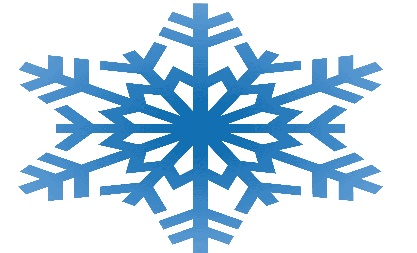 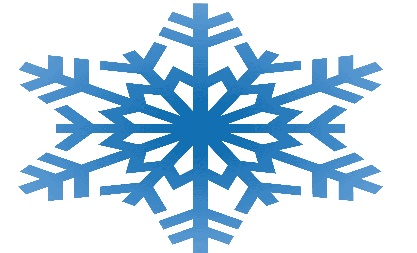 This Week in PB!Book Corner: Children can share books about snow/winter season.Writing: Children can dictate and express stories about winter.  Focus on the letter S.Math: Children can sequence circles from largest to smallest and from smallest to largest. Children can count snowflakes on mittens. Dramatic Play: Children can put outdoor winter clothing such a coats, scarves, mittens, and hats in the dramatic play area. Science: Children can use different materials to try winter experiments. Construction: Children can use wooden blocks and clear cups to pretend they’re ice blocks. Children can sit animals on top or inside the cups. Art: Children can create projects about snow/winter season.Religion: Children continue to practice The Lord’s Prayer every morning during circle time and pray before meals. Notes and RemindersWe are a peanut and tree nut free classroom. Please keep the “home toys” at home. We play outside rain or shine! Make sure that your child brings a coat every day! Please be sure to bring a set of extra clothes and return the ones that we provide.Events Thursday, January 23rd Be IRISH day/ Be IRISH t-shirt, hoodie or full uniform.Sunday, January 26th Open House and Special Person’s Day at St. Mary Magdalen School 10:00 am -1 :00 pm.  Students wear their uniform to church receive Free Dress on Monday, January 27th. 